Adresatui							20XX-XX-XX		 Nr. _____________Adresasį _________________ Nr. _____________Dėl paramos paraiškos neteikimo vertinti dėl tinkamumo skirti paramą, 
kai priemonei trūksta lėšų Gerb. pareiškėjau (-a),norėtume informuoti, jog Jūsų paramos paraiška Nr. _________________ (įrašomas vietos projekto paraiškos registracijos (atpažinties) kodas) „______________“ (įrašomas vietos projekto pavadinimas) pagal Rokiškio rajono vietos veiklos grupės (toliau – VVG) vietos plėtros strategijos ___ prioriteto (nurodomas vietos plėtros strategijos prioriteto numeris) priemonės „_____________“ veiklos sritį „____________“ (kodas ________) (įrašomas vietos plėtros strategijos priemonės ir veiklos srities, pagal kurią pateiktas projektas, pavadinimas ir kodas) (toliau – Priemonė), kurią Jūs 20_____ m. _____________ d. (nurodoma Paraiškos gavimo data (metai, mėnuo, diena)) pateikėte VVG (toliau – Paraiška), dėl lėšų trūkumo neteikiama vertinti dėl tinkamumo skirti paramą, kadangi, atlikus surinktų pagal Priemonę paraiškų atrankos vertinimą, nustatyta, kad neužtenka kvietimo biudžeto lėšų. Vadovaujantis VVG vietos projektų atrankos komiteto (toliau – PAK) 20____ m. __________ d. (nurodoma VVG PAK, kuriame priimtas sprendimas, data) sprendimu, parama pagal Paraišką Jums nebus skiriama.VVG, vadovaudamasi Taisyklių ____ punktais / papunkčiais (nurodomi Taisyklių punktai / papunkčiai, kuriais vadovaudamasi VVG atliko vietos projektų paraiškų atrankos vertinimą ir sudarė paraiškų atrankos pirmumo eilę), atliko ______ kvietimo (nurodoma kelinto kvietimo) paraiškų pagal Priemonę atrankos vertinimą ir sudarė paraiškų atrankos pirmumo eilę.Norėtume priminti, kad Jūsų projektas pridėtinės vertės (kokybės) vertinimo metu buvo įvertintas teigiamai ir pateko į vietos projektų paraiškų, surinkusių daugiau kaip 40 balų, sąrašą. Pateikiame informaciją apie Jūsų projektui skirtus atrankos balus už atitiktį vietos projektų atrankos kriterijams, nurodytiems Vietos projektų finansavimo sąlygų apraše:Toliau rašte paaiškinamas kiekvienas aukščiau pateiktos lentelės atrankos kriterijaus įvertinimasAukščiau pateiktos lentelės 1 punkte nurodyto atrankos kriterijaus įvertinimasVietos projektų finansavimo sąlygų aprašo 2 dalies „Vietos projektų atrankos kriterijai“ lentelės ____ punkte nurodyta, kad balai už atrankos kriterijų „___________“ (nurodomas atrankos kriterijaus pavadinimas) suteikiami šia tvarka: __________________ (Vadovaujantis Vietos projektų finansavimo sąlygų apraše pateikta informacija išvardijama, koks ir kada už šį atrankos kriterijų skiriamas nuo didžiausio iki mažiausio galimo surinkti balų skaičius).Vertinant Jūsų Paraišką nustatyta, jog __________________________ (paaiškinama, kas nustatyta vertinant atitiktį šiam atrankos kriterijui). Todėl už atitiktį šiam atrankos kriterijui Jums suteikiami _____ atrankos balai (-as) (-ų) (nurodoma, kiek balų už atitiktį šiam atrankos kriterijui suteikta) / (arba, jeigu atrankos balai už šį atrankos kriterijų nebuvo suteikti, nurodoma, kad atrankos balai nesuteikiami) atrankos balai nesuteikiami (pasirenkama).Aukščiau pateiktos lentelės n punkte nurodyto atrankos kriterijaus įvertinimas(Analogiškai pagal aukščiau pateiktą informaciją paaiškinamas kito atrankos kriterijaus įvertinimas)Taigi iš aukščiau pateiktos informacijos matyti, kad Jūsų projektas surinko Taisyklių ____ punkte / papunktyje (nurodomi Taisyklių punktai / papunkčiai, kuriuose nurodytas privalomas pridėtinės vertės (kokybės) balų skaičius) nurodytą privalomą atrankos balų skaičių.Pabaigus visų to paties kvietimo pagal Priemonę gautų vietos projektų atrankos vertinimą, buvo nustatyta, kad ne visiems (pridėtinės vertės (kokybės) vertinimo metu teigiamai įvertintiems) vietos projektams užtenka kvietimo teikti vietos projektus biudžeto (pagal Priemonę) lėšų. 20___ m. _______________d. – 20___ m. ___________d. kvietimo (toliau – Kvietimas) Priemonės paraiškų bendra prašoma paramos suma sudarė ________ Eur, o Kvietime Priemonės paraiškoms buvo numatyta skirti ________ Eur lėšų sumą (nurodoma, kiek Eur sudarė bendra prašoma Kvietimo Priemonės paraiškų suma ir kokia suma buvo numatyta Kvietimo skelbime). Atkreipiame Jūsų dėmesį, kad nebuvo skaičiuojamos išregistruotos, įvertintos neigiamai ir anuliuotos paraiškos. Pateikiami Kvietimo Priemonės paraiškų pridėtinės vertės (kokybės) vertinimo duomenys:Todėl vadovaujantis Taisyklių ____ punktu / papunkčiu (nurodomi Taisyklių punktai / papunkčiai, kuriuose nurodyta vietos projektų preliminaraus pirmojo prioritetinio sąrašo tvarka) buvo sudarytas vietos projektų preliminarus pirmasis prioritetinis sąrašas. Vadovaujantis Taisyklių ____ punktu / papunkčiu (nurodomi Taisyklių punktai / papunkčiai, kuriuose paaiškinta projektų, patekusių į preliminarų pirmąjį prioritetinį sąrašą, atrankos tvarka) į vietos projektų preliminarų pirmąjį prioritetinį sąrašą paraiškos surašomos pirmumo tvarka pagal surinktą balų skaičių – nuo daugiausiai balų surinkusios vietos projektų paraiškos iki mažiausiai balų surinkusios vietos projekto paraiškos. Vietos projektų preliminariame pirmajame prioritetiniame sąraše riba tarp finansuotinų ir nefinansuotinų vietos projektų nustatoma įvertinus, kiek iš kvietimui skirtų lėšų gali būti paremta daugiausiai balų surinkusių vietos projektų paraiškų, t. y. nustatomas mažiausias vietos projekto pridėtinės vertės (kokybės) vertinimo metu suteiktas balas, kurį surinkusioms visoms vietos projektų paraiškoms užtenka kvietimo biudžeto lėšų (toliau – pereinamasis balas). Sudarius preliminarų pirmąjį prioritetinį sąrašą nustatyta, kad Jūsų Paraiška __________________. (Paaiškinama, kas nustatyta sudarius pirmąjį prioritetinį sąrašą. Jeigu antrasis prioritetinis sąrašas nebuvo sudarytas, nurodoma, kad sudarius pirmąjį prioritetinį sąrašą buvo nustatyta, jog Paraiškai neužteko kvietimo biudžeto lėšų, ir nurodoma, kiek atrankos balų reikėjo surinkti, kad Paraiškai finansuoti būtų užtekę lėšų. Jeigu buvo nustatyta, kad keliems vietos projektams, surinkusiems tą pačią (vienodą) balų sumą, esančią žemiau pereinamojo balo, kvietimo biudžeto lėšų užtenka tik iš dalies ir VVG valdymo organas priėmė sprendimą sudaryti preliminarų antrąjį prioritetinį sąrašą pagal antrinius prioritetinius kriterijus, nurodoma, kad Paraiška buvo reitinguota pagal Taisyklėse nurodytus antrinius prioritetinius kriterijus. Sudarius preliminarų antrąjį prioritetinį sąrašą nustatyta, kad Jūsų Paraiška __________________ (Paaiškinama, kas nustatyta sudarius antrąjį prioritetinį sąrašą, jei toks buvo sudarytas. Nurodoma, kad sudarius antrąjį prioritetinį sąrašą buvo nustatyta, jog Paraiškai neužteko kvietimo biudžeto lėšų, ir pateikiama išsami informacija, pagal kokius Taisyklėse nurodytus antrinius prioritetinius kriterijus buvo reitinguota Paraiška (turi būti nurodyti konkretūs antrinių prioritetinių kriterijų Taisyklių punktai) ir kokius kriterijus atitiko / neatitiko, kuo vadovaujantis buvo nustatyta atitiktis kiekvienam antriniam prioritetiniam kriterijui (ši informacija gali būti pateikta lentelėje) bei kiek ir kokių antrinių prioritetinių kriterijų reikėjo atitikti, kad Paraiška būtų patekusi į paraiškų sąrašą, kurioms užtenka kvietimo biudžeto lėšų. Jeigu antrasis prioritetinis sąrašas nebuvo sudarytas, ši informacija pašalinama.)Vadovaujantis Taisyklių ____ punktu / papunkčiu (nurodomas Taisyklių punktas / papunktis, kuriame pateikta žemiau nurodyta informacija), jeigu po pirmojo prioritetinio sąrašo įvertinimo ir antrojo prioritetinio sąrašo įvertinimo (jeigu toks buvo atliekamas) neužtenka kvietimo biudžeto lėšų daugiau nei vienam vietos projektui, gali būti sudarytas rezervinių vietos projektų sąrašas arba pripažįstama, kad vietos projektams įgyvendinti nebus skiriama parama dėl paramos vietos plėtros strategijos įgyvendinti lėšų trūkumo. Arba, vadovaujantis Taisyklių ____ punktu / papunkčiu (nurodomas Taisyklių punktas / papunktis, kuriame pateikta žemiau nurodyta informacija), jeigu pagal kvietimo biudžetą vienam vietos projektui neužtenka ne daugiau kaip 50 proc. vietos projekto paraiškoje prašomos paramos sumos, VVG gali priimti sprendimą padidinti kvietimo biudžeto sumą trūkstama lėšų suma. Priimdama sprendimą dėl kvietimo biudžeto didinimo, VVG turi atsižvelgti į vietos plėtros strategijoje planuotus ir pagal šį kvietimą, kurio biudžetą planuojama didinti, pasiekiamus vietos plėtros strategijos rodiklius pagal konkrečią vietos plėtros strategijos priemonę ir (arba) veiklos sritį bei į konkrečios vietos plėtros strategijos priemonės ir (arba) veiklos srities biudžeto lėšų likutį po padidinimo, t. y. ar liekančių lėšų pakaks kitiems vietos projektams, numatytiems pagal vietos plėtros strategijos priemonę ir (arba) veiklos sritį. Vadovaujantis Taisyklių ___ punktu / papunkčiu (nurodomas Taisyklių punktas / papunktis, kuriame pateikta žemiau nurodyta informacija), po visų to paties kvietimo metu gautų vietos projektų paraiškų atrankos vertinimo VVG darbuotojai siūlo VVG vietos projektų atrankos komitetui, kuris sudaromas ir veikia vadovaujantis Taisyklių 4 priedo nuostatomis, išbraukti vietos projektus, kuriems nepakanka kvietimo biudžeto lėšų, iš gautų vietos projektų sąrašo ir toliau neadministruoti arba patvirtinti rezervinių vietos projektų sąrašą. Atsižvelgiant į tai, kad _________________ (Pateikiamas paaiškinimas, kodėl Paraiška nebuvo įtraukta į rezervinių vietos projektų sąrašą arba kodėl nebuvo padidinta kvietimo biudžeto suma. Pvz., 20____ m. __________ d. VVG vietos projektų atrankos komiteto sprendimu nebuvo sudarytas rezervinis Priemonės paraiškų sąrašas dėl paramos vietos plėtros strategijos įgyvendinti lėšų trūkumo (priežastis, kodėl PAK nusprendė netvirtinti rezervinio vietos projektų sąrašo turi būti nurodyta tokia pati, kaip PAK protokole); arba dėl vietos plėtros strategijos lėšų trūkumo VVG priėmė sprendimą nedidinti kvietimo biudžeto sumos trūkstama lėšų suma; arba buvo nustatyta, kad pagal kvietimo biudžetą vienam vietos projektui neužtenka daugiau kaip 50 proc. vietos projekto paraiškoje prašomos paramos sumos, todėl kvietimo biudžetas nebuvo padidintas.)Vadovaujantis Taisyklių ___ punktu / papunkčiu (nurodomas Taisyklių punktas / papunktis, kuriame nurodyta pareiškėjų informavimo apie PAK priimtą sprendimą dėl lėšų trūkumo tvarka), apie vietos plėtros strategijos vykdytojos priimtą sprendimą informuojami visi pareiškėjai, kurių vietos projektams nepakako kvietimo biudžeto lėšų. Kadangi Jūsų projektui finansuoti neužteko Kvietimo teikti vietos projektus biudžeto (pagal Priemonę) lėšų, Jūsų Paraiška nebus teikiama vertinti dėl tinkamumo skirti paramą. Remiantis Taisyklių ___ punktu / papunkčiu (nurodomas Taisyklių punktas / papunktis, kuriame nurodyta, kada paraiška teikiama tinkamumo skirti paramą vertinimui) tinkamumo skirti paramą vertinimas atliekamas tik tų paraiškų, kurioms pagal VVG pateiktą vietos projektų paraiškų atrankos vertinimo rezultatų suvestinę užtenka lėšų.Šis VVG sprendimas gali būti apskųstas raštu per 15 darbo dienų nuo šio pranešimo gavimo dienos Nacionalinei mokėjimo agentūrai prie Žemės ūkio ministerijos (toliau – NMA), esančiai adresu: Blindžių g. 17, 08111 Vilnius. VVG sprendimas, kurį NMA jau buvo nagrinėjusi ir priėmusi sprendimą, gali būti apskųstas savo pasirinkimu per vieną mėnesį nuo šio pranešimo gavimo dienos administracinių ginčų komisijai Lietuvos Respublikos administracinių ginčų komisijų įstatymo nustatyta tvarka arba administraciniam teismui Lietuvos Respublikos administracinių bylų teisenos įstatymo nustatyta tvarka.Dėl išsamesnės informacijos galite kreiptis telefonu __________ (įrašomas telefono Nr.), elektroniniu paštu (adresu ____________ (įrašomas elektroninio pašto adresas)) arba raštu adresu: ___________________ (įrašomas adresas, kuriuo gali būti siunčiamas paklausimas). Klausdami raštu ar elektroniniu paštu, Jūs turėtumėte nurodyti Paraiškos numerį, savo vardą, pavardę (jei fizinis asmuo) / įmonės pavadinimą ir kodą (jei juridinis asmuo), adresą, telefono numerį ir kitus kontaktinius duomenis, jeigu pageidautumėte gauti atsakymą raštu kitu adresu nei gyvenamoji vieta ar kitu būdu. Taip pat išsamesnė informacija Jums bus suteikta tiesiogiai atvykus į VVG buveinę adresu: ___________________ (įrašomas VVG buveinės adresas).Informacija šiame pranešime gali būti konfidenciali ir skirta tik asmeniui, kuriam yra adresuota. Jeigu Jūs šį pranešimą gavote per klaidą, prašome nedelsiant jį sunaikinti ir apie tai informuoti siuntėją. Jūs negalite atskleisti šiame pranešime esančios informacijos.PagarbiaiPareigos                                                     Parašas                                                       Vardas ir pavardėNurodomas VVG darbuotojo, rengusio pranešimą, 
vardas, pavardė, tel. Nr. PATVIRTINTA Rokiškio rajono vietos veiklos grupės valdybos sprendimu 2020 m. kovo 12 d. protokolu Nr. 10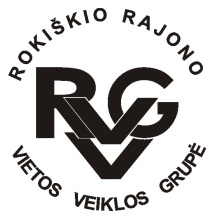 Rokiškio rajono vietos veiklos grupė, kodas - 300666756, adresas: Respublikos g. 94, 
LT-42136 Rokiškis, tel.: (8-458) 52752, 8686 96382, el.paštas zubendruomenes@post.rokiskis.lt, 
www.rokiskiovvg.lt, a.s. LT667300010100795351, AB bankas „Swedbank“, banko kodas 73000
_______________________________________________________________________________________Eil. Nr.Vietos projektų atrankos kriterijusSkirti atrankos balai1.(Į lentelę atskira eilute įrašomi visi patvirtintame Priemonės Vietos projektų finansavimo sąlygų apraše nurodyti atrankos kriterijai)___(nurodomas už šį atrankos kriterijų skirtas balas)n.___Iš viso atrankos balų:Iš viso atrankos balų:___(nurodomas bendras atrankos kriterijų balų skaičius)ParaiškosVienetų skaičiusPrašoma paramos suma, EurSurinkusios (nurodyti balų skaičių) atrankos balus  (-ų) (-ą) (pakanka lėšų)(nurodyti paraiškų skaičių)(nurodyti prašomą paramos sumą, Eur)Surinkusios (nurodyti balų skaičių) atrankos balus  (-ų) (-ą) (daliai užtenka lėšų)(nurodyti paraiškų skaičių)(nurodyti prašomą paramos sumą, Eur)Surinkusios (nurodyti balų skaičių) atrankos balus  (-ų) (-ą) (nepakanka lėšų)(nurodyti paraiškų skaičių)(nurodyti prašomą paramos sumą, Eur)Iš viso(nurodyti paraiškų skaičių viso)(nurodyti bendrą Priemonės paraiškų prašomą paramos sumą, Eur)